附件4:城市轨道交通运营管理专业（普招）人才培养方案城市轨道交通运营管理专业人才培养方案是城市轨道交通运营管理专业的基本教学文件，适用于本校高等职业教育（专科）城市轨道交通运营管理专业。它是城市轨道交通运营管理专业组织开展专业教学活动、实施专业人才培养、进行专业建设和开展质量评价的基本依据。本方案的制定依据教育部《高等职业学校专业教学标准：交通运输大类、文化教育大类》，由城市轨道交通运营管理专业教学团队起草、系主任审核、专业建设指导委员会论证，并经学校教学工作委员会审核和学校院长办公会审定后发布实施。一、专业名称（专业代码）城市轨道交通运营管理（600606）二、入学要求高中阶段教育毕业生或具有同等学力者。三、修业年限以 3年为主，按照学校学分制管理规定实行弹性学习年限。四、职业面向与岗位分析（一）职业面向表  1城市轨道交通运营管理专业职业面向所属专业大类所属专业类主要职业主要岗位类职业资格对应行业类别别(或技术领(职业技能等级)证书举例（代码）（代码）    （代码）（代码）域)行车组织票务组织客运服务车站管理交通运输大类城市轨道交通类城市轨道交通服务员站务员道路运输业（54）车站值班员证（60）（6006）（4-02-01-07）（二）主要工作岗位分析请将主要工作岗位依次填写在表 2，包括初始岗位和发展岗位，初始岗位指毕业后能胜任的岗位，发展岗位指毕业后 3-5年能胜任的岗位，初始岗位不超过6个。表2城市轨道交通运营管理专业主要工作岗位岗位类别序号1岗位名称客运员岗位能力要求初始岗位发展岗位能够负责车票的收发、回收和保管工作、执行本班组售票组织及车站营收统计工作、各种票务收益单据填写及保管，能够协助值班站长组织管理安全员、售票员，处理乘客问题，提供优质服务。统计汇总当日的客运量和营收情况报行调。√能够协助站长做好车站生产、日常工作及人员管理，协助站长加强班组管理和现场检查，协调车站各班次之间的联劳协作。掌握列车运行情况，组织车站各岗位员工处理突发事件和事故。能够分解上级分配的客流、票务销售等任务，并做好计划制定、过程控制、总结上报等工作。负责制定、分解及安排车站各岗位员工的培训计划，按计划监督、检查培训工作的实施情况，并对培训效果进行评估。能够执行行调命令，严格按列车运行图组织行车。熟悉行车设备的性能，掌握操作方法。能够控制车站广播，密切关注监视屏，掌握站台乘客动态。能够在非运营时间做好巡道、设备维修的登记和注销手续。2站务员√34行车值班员票务员√√熟悉“一验、二售、三找、四清”的作业程序，能够准确发售票、卡，能够准确填写结算单和使用设备。五、培养目标与培养规格（一）培养目标本专业培养德智体美劳全面发展，践行社会主义核心价值观，具有一定的文化水平，良好的职业道德和人文素养，强烈的社会责任感和一定的创新创业能力，掌握本专业的城市轨道交通运营管理知识和技术技能，面向城市轨道交通等行业，能够从事行车组织、客运组织、调度组织、综合管理等工作的高素质技术技能人才。（二）培养规格1.素质要求(1)坚定拥护中国共产党领导和我国社会主义制度，在习近平新时代中国特色社会主义思想指引下，践行社会主义核心价值观，具有深厚的爱国情感和中华民族自豪感；(2)崇尚宪法、遵法守纪、崇德向善、诚实守信、尊重生命、热爱劳动，履行道德准则和行为规范，具有社会责任感和社会参与意识；(3)具有质量意识、环保意识、安全意识、信息素养、工匠精神、创新思维；(4)勇于奋斗、乐观向上，具有自我管理能力、职业生涯规划的意识，有较强的集体意识和团队合作精神；(5)具有健康的体魄、心理和健全的人格，掌握基本运动知识和一两项运动技能，养成良好的健身与卫生习惯，良好的行为习惯；(6)具有一定的审美和人文素养，能够形成一两项艺术特长或爱好。2.知识要求(1)掌握必备的思想政治理论、科学文化基础知识和中华优秀传统文化知识；(2)熟悉与本专业相关的法律法规以及环境保护、安全消防、文明生产等相关知识；(3)熟悉与本专业相关的电工电子、计算机应用、管理等基本知识；(4)掌握城市轨道交通线路站场、通信信号、车站机电设备、车辆等基本知识；(5)掌握城市轨道交通客运组织、乘客服务的基本理论和方法；(6)掌握城市轨道交通车站及车辆段行车组织、调度指挥的基本理论和方(7)掌握城市轨道交通车站及车辆段突发事件应急处置的预案及基本处置法；方法。3.能力要求(1)具有探究学习、终身学习、分析问题和解决问题的能力；(2)具有良好的语言、文字表达能力和沟通能力；(3)具有本专业必需的信息技术应用和维护能力；(4)具有城市轨道交通车站运营设备的识别、操作运用和监控能力，能够对自动售检票、站台门、火灾自动报警、环境与设备监控、电扶梯等系统及设备进行监视、操作及故障处理；(5)具有城市轨道交通车站自动售检票系统运用、设备操作及票务处理能力，能够正确使用自动售检票系统，办理售票、监票、补票、退票、发卡、充值、退卡等作业；(6)具有城市轨道交通车站客运组织、客运服务及事务处理能力，能够组织开展车站日常运作、客流组织疏导、客流调查与预测、车站客流组织方案编制与分析、乘客服务、乘客投诉与纠纷处理、站容环境保持等工作；(7)具有城市轨道交通车站及车辆段行车组织、施工协调处理能力，能够组织开展控制台监视与操作、接发列车、施工行车组织等工作；(8)具有城市轨道交通车站及车辆段突发事件应急处置能力。六、课程设置及要求城市轨道交通运营管理专业课程主要包括公共基础课程和专业课程。（一）公共基础课程公共基础课程包括公共必修课程和公共选修课程。1.公共必修课程公共必修课程包括思想道德修养与法律基础、毛泽东思想和中国特色社会主义理论体系概论、形势与政策、英语、数学、计算机应用基础、人文基础或大学语文、体育、军事理论、心理健康教育、大学生职业生涯规划和就业指导、大学生创新创业基础等课程,见表  3。表3公共基础必修课程学分序号课程名称课程描述本课程在教学中融语文教育的工具性、人文性、审美性与开放性于一体，对学生的语文知识、能力、职业道德和人文素养进行集成培养。旨在通过学习，使学生具备包括阅读理解、形象思维和口头表达交流在内的基本能力，引导学生领会、感受、热爱中国优秀传统文化。主要涵盖中国古代诗词、散文的经典作品和代表作家；中国现当代经典诗歌、散文的经典作品和代表作家。使学生对中国文学发展的全貌有粗略的了解，从而建构文学史的知识体系；选取有代表性的作家作品，从作家的人生经历等方面作深入细致地剖析，以点带面，使学生了解和掌握各历史阶段的文学的概貌；区别于中学语文，不侧重句段了解，引导学生从个体感受出发，领会传统1大学语文2文化魅力，热爱祖国文化。本课程是经管类相关专业必修的一门重要的基础课，通过学习使学生掌握必需、够用的财经应用写作的基本理论和基础知识；能准确地阅读财经应用文书，能对具体的应用文书就观点、材料、结构、格式、语言等方面加以分析评鉴；能熟练写出各类规范的常用财经应用文书。涵盖常用事务文书写作、常用公务文书写作、常用财经类文书写作三大类型，具体包括条据、启事、计划、总结、通知、报告、请示、函、商品广告、市场调查报告、意向书、申请书、策划书等的写作。本课程注重课堂练习和课后训练，重视开拓写作思路的教学，以提高学生的务实、创新素质；注重例文的阅读、优秀范文和病文评析能力的培养；加强批改与讲评环节。运用教师批改、学生互改等方式评改学生习作；可根据不同的专业，视需要适当增减讲授的文种。财经应用文写作223实用英语3.5本课程是我院非英语专业学生的公共必修课程，该课程不仅是一门语言基础课程，也是拓宽知识面、了解世界文化的素质教育课程，是为培养面向生产、建设、服务和管理第一线需要的高端技能型人才的目标服务，培养高职学生综合素质、提升职业可持续发展能力的重要课程，在学生职业能力培养和职业素质养成方面具有支撑和促进作用。课程全面培养学生的英语综合应用能力，使学生具有一定的听、说、读、写、译能力，使其在未来的社会交往和工作、学习中能够使用英语进行有效的信息交流。本课程旨在贯彻“健康第一”思想，注重德、智、体、美、劳全面发展，培养学生“终身体育”和科学健身的意识，激发学生积极参与体育活动的兴趣，通过体育教学和健身锻炼的全过程，使学生在掌握基本的体育基本知识、基本技能和技巧的基础上，努力达到运动参与、运动技能、身体健康、心理健康、社会适应等目标，并熟练掌握两项及以上体育运动的方法和技能，提高身体素质健康水平和体育运动科学锻炼的能力。4体育4本课程是我院经济管理等专业必修的一门重要基础课，有助于培养学生的科学精神和科学素养，是深入学习专业课程的必备基础。通过本课程的学习，使学生能够获得专业知识学习与进一步发展所必需的数学知识，了解数学的基本思想和方法，培养学生具有比较熟练的数学基本运算能力，以及分析问题、解决问题的能力。主要内容为重温“函数、极限与连续”、走进“导数与微分”、把“导数”用起来、熟悉“积分”和它的应用、数学实验等。教学要求：理论课在多媒体教室授课，实验课在配备有Mathtype、Matlab、lindo等软件的机房授课。5经济应用数学3.5本课程是依据学院工程管理系、电子信息系专业人才培6高等数学5.5养目标和相关职业岗位（群）的能力要求而设置的，对各专业所面向的岗位群所需要的知识、技能、和素质目标的达成发挥支撑性作用，旨在为专业课程学习奠定一定的数学基础，并提供必要的计算工具.主要内容为重温“函数、极限与连续”、走进“导数与微分”、把“导数”用起来、熟悉“积分”和它的应用、了解“线性代数”、数学实验等。教学要求：理论课在多媒体教室授课，实验课在配备有Mathtype、Matlab、lindo等软件的机房授课。本课程是中共中央宣传部和国家教育部规定的高职院校思想政治理论课中的骨干和核心课程，是高等学校学生必修的基础教育课。本课程所包含的内容是高职学生应当具备的知识结构和素质结构的重要组成部分，也是培养中国特色社会主义合格建设者和可靠接班人的不可缺少的教育内容，在各专业人才培养方案中起着基础性和导向性作用，为培养高素质技能型人才保驾护航。本课程以中国化的马克思主义为主题，以马克思主义中国化为主线，以中国特色社会主义为重点，用新时代中国特色社会主义思想铸魂育人，引导学生增强中国特色社会主义道路自信、理论自信、制度自信、文化自信，厚植爱国主义情怀，把爱国情、强国志、报国行自觉融入坚持和发展中国特色社会主义事业、建设社会主义现代化强国、实现中华民族伟大复兴的奋斗之中。毛泽东思想和中国特色社会主义理论体系概论74本课程是中共中央宣传部和国家教育部规定的高职院校思想政治理论课中的骨干和核心课程，是高等学校学生的必修课。本课程所包含的内容是高职学生应当具备的知识结构和素质结构的重要组成部分，以马克思主义为指导，以习近平新时代中国特色社会主义思想为价值取向，以正确的世界观、人生观、价值观和道德观、法制观教育为主要内容，把社会主义核心价值观贯穿教学的全过程，通过理论学习和实践体验，提高大学生的思想道德素质、行为修养和法律素养。思想道德修养与法律基础83本课程是理论武装时效性、释疑解惑针对性、教育引导综合性都很强的一门高校思想政治理论课，是高校思想政治理论课的重要组成部分，是对学生进行形势与政策教育的主渠道、主阵地，是每个大学生的必修课程，在大学生思想政治教育中担负着重要使命，是引导学生正确认识世界和中国发展大势，正确认识中国特色和国际比较，正确认识时代责9形势与政策1任和历史使命，正确认识远大抱负和脚踏实地的重要课程。本课程基本任务是紧密结合国内外形势，紧密结合大学生的思想实际，通过适时地对学生进行国内形势政策、世界政治经济与国际关系基本知识的教育，帮助学生开阔视野，及时了解和正确对待国内外重大时事，使大学生在改革开放环境下有坚定的立场，较强的分析能力和适应能力。2．公共基础限定选修课程公共基础限定选修课程共计不少于 12学分，包括人文素养类（≥2学分）、中华优秀传统文化类（≥2学分）、职业素养（≥1学分）、马克思主义理论类（≥1学分）、党史国史（≥1学分）、健康教育（≥1学分）、美育（≥1学分）、安全教育（≥1学分），详见表  4（各类的具体课程可能会根据实际情况进行调整）。表4公共基础限定选修课程课程分类课程名称学分备注幸福心理学语言与文化辩论修养111.51.51人文素养类礼仪与形体训练形象管理校内校内实用普通话训练中华传统文化之文学瑰宝陶艺基础11111111222222221校内校内校内书法走近中华优秀传统文化唐诗经典与中国文化传统文化传统与现代文明易学与中国传统文化中国传统玉文化与美玉鉴赏中国文化概论中华优秀传统文化类中华诗词之美先秦君子风范中华民族精神儒学与生活中国古代礼仪文明商业文化与商业伦理大数据处理职业素养类校内职业压力管理九型人格之职场心理职业生涯提升112111人工智能与信息社会移动互联网时代的信息安全与防护信息系统与数据库技术信息素养：效率提升与终身学习的新引擎组织行为与领导力组织行为学11创新创业教育基础创业创新领导力1.52习近平新时代中国特色社会主义思想与当代中国11马克思主义理论类习近平新时代中国特色社会主义思想马克思主义基本原理概论中国近现代史纲要（中南大学版）中国近现代史纲要《共产党宣言》导读中国文明史（上）中国文明史（下）中国古代史2121112122211111222222211112党史国史类中国书法史东方文学史近代中日关系史研究中国近代史纲要大学生健康教育健康与健康能力健康与药大学生生理健康大学生防艾健康教育大学生恋爱与性健康食品安全与日常饮食生命安全与救援健康教育类微生物与人类健康突发事件及自救互救营养与健康轻松走出亚健康大学美育美的历程：美学导论艺术哲学：美是如何诞生的艺术鉴赏美育类聆听心声：音乐审美心理分析文艺美学美术概论112222222212舞蹈鉴赏漫画艺术欣赏与创作戏剧鉴赏中国古建筑欣赏与设计影视动画鉴赏美术鉴赏校内校内文学名作赏析古典诗词欣赏通俗歌曲欣赏与演唱音乐欣赏（二）专业(技能)课程专业（技能）课程包括专业必修课程和专业选修课程。1.专业必修课程专业必修课程包括专业基础课程、专业核心课程、其他专业课程及专业实践课程。其中，专业核心课程 5门（以国家城市轨道交通运营管理专业教学标准规定的专业核心课程为准）。（1）专业基础课程专业基础课程包括经济学、管理学、商务法规、城市轨道交通服务礼仪、城市轨道运输心理学、城市轨道交通概论等，见表  5表5专业基础课程序号1课程名称学分2课程描述本课程主要讲授经济学的基本概念与原理，掌握经济学所运用的基本分析方法，并作为学习其他课程的基础，使学生对经济学有基本认知并学会运用经济学的观点解决市场经济中的有关问题。认知经济学本课程系统地阐述了管理的基本思想原则和方法，其内容包括管理与企业、管理思想发展史、计划、组织、控制、激励、领导等。引导学生入门，为学生后继课程学习打下理论基础，培养学生养成管理思维模式。23管理学基础商务法规22本课程主要讲授法律基础知识以及公司法、合同法、产品质量法、广告法、商标法、担保法、消费者权益保护法等内容，培养学生树立法律意识，学会运用法律手段为企业经营和商务活动服务。通过本课程学习，使学生了解服务礼仪的基础知识；掌握城市轨道交通客运服务的技能、训练及其应用学习；掌握各国的服务礼仪。城市轨道客运服务礼仪4522城市轨道交通运输心理学本课程对于提高运输企业员工安全至上的理念和素养，提高安全管理的科学性，从而预测和预防运输事故的发生，确保运输安全，具有重要的现实意义。本课程是城市轨道交通运营管理专业的专业基础课。本课程的任务主要是介绍城市轨道交通的线路、车辆、通信、信号、供电、车站设备及运营组织等内容。通过本课程的学习，使学生了解城市轨道交通运营管理系统的多个不同功能子系统，从而对城市轨道交通设备及运营组织概况有比较全面的了解，为学习专业课打下基础。城市轨道交通概论64（2）专业核心课程，包括城市轨道交通客运组织、城市轨道交通车站设备、城市轨道交通安全技术、城市轨道交通票务管理、城市轨道交通行车组织等，见表 6：表6专业核心课程序号课程名称学分课程描述通过本课程学习，使学生了解城市轨道交通线路车站位置设计、城市轨道交通站车设备设施设计、城市轨道交通站车信息服务系统设计、城市轨道交通自动售检票系统（AFC）、城市轨道交通票务组织、城市轨道交通车站各岗位职责及作业流程、城市轨道交通车站客运工作组织、城市轨道交通客运服务、城市轨道交通客运市场营销、城市轨道交通客运安全。本课程主要讲授城市轨道交通规划与路网设计、线路与车站、车辆与供电、信号与通信、运行组织与经营管理、投资效益分析轨道交通客运组织14城市轨道交通车站设备2344城市轨道交通安全技术。通过本课程学习，使学生了解车站日常客流安全组织、正线的安全驾驶等知识；熟悉车辆乘客的安全疏散、列车车辆的安全运用等相关知识；掌握维修安全和后勤安全相关知识。通过本课程学习，使学生了解票务管理背景知识；掌握票务管理涉及的术语和概念；掌握票务管理工作。城市轨道交通票务管理4544本课程主要讲授城市轨道交通行车组织基础、列车自动控制系统、车站行车作业组织、车辆基地作业组织、行车调度工作、正常情况下的行车组织、非正常情况下的行车组织、救援列车与工程车的开行、行车事故处理及预防等。城市轨道交通行车组织（3）其他专业必修课，包括普通话、城市轨道交通线路规划与设计、城市轨道交通安检、城市轨道实用英语、城市轨道交通信号与通信、商务数据分析与应用、城市轨道交通应急处理等，见表7：表7其他专业课程序号课程名称学分课程描述通过本课程学习，使学生掌握普通话的基本理论、基本知1普通话2识及提高普通话口语水平的基本技能。通过本课程学习，使学生了解线路规划设计的基本原则、线路规划的一般步骤、相关的技术规范与标准；理解线路设计方法及相关技术标准；掌握线路走向与车站分布，线路、限界与横断面设计的原则与方法。城市轨道交通线路规划与设计23454424通过本课程学习，使学生了解城市轨道交通安检工作岗位的技能要求、岗位作业标准进行编写，突出安检工作岗位所需理论知识的系统性，强调安检工作岗位所需实操技能的实用性。城市轨道交通安检通过本课程的学习，使学生熟悉问讯处，乘务组等各个列车乘务员岗位的操作流程和操作要求，掌握报站、安全注意事项介绍、服务项目介绍、发车词的英文版本等，达到列车乘务员职业标准的相关要求。城市轨道交通实用英语通过本课程学习，使学生熟练观察城市轨道通信信号设备正常工作状态及正常工作指标；能使用常见电工、电子仪表对城市轨道通信信号设备的特性进行测试；能够熟练完成列车自动控制ATC设备的运行维护。城市轨道交通信号与通信电子商务数据分析的思路与流程；采集电子商务平台数据并运用Excel等软件进行数据处理；电子商务数据分析方法、数据分析与预测；分析报告撰写。商务数据分析与应用64通过本课程学习，使学生了解城市轨道交通运营企业的实际操作流程：城市轨道交通应急处理体系、调度中心紧急疏散、信号设备故障、列车故障、供电设备故障、大客流、火灾、恶劣天气与自然灾害、路外伤亡和公共安全事件的应急处理等。城市轨道交通应急处理72（4）实践性教学环节主要包括城市轨道交通运营综合实训、跟岗实习、顶岗实习等，见表8：表 8专业实践课程设置实训（实习）项目及（或）要求开设实践地点序号实践课程名称学时学分学期(1)服务礼仪城市轨道交通运营实训室城市轨道交通运营(2)运营调度1综合实训与一体化(3)乘客心理分析2241.5演练(4)运营成本预算(5)票务管理23跟岗实习各类专业相关实习项目各类实习项目顶岗实习2．专业选修课程专业选修课原则上要求学生选修不少于 16学分的课程，开设在 2-4学期,具体见附表  9表9专业选修课一览表学时结构课程名称课程性质考核基准学时学分开设学期课程代码备注方式理论实践机械制图第二学期5417040126x选23220122Excel经典应用2选16选3第二学期5617050113x14058060选选2232322020121222公共交第三通学期运输组织与管理第三学期6317030124x631703040216317030102x选选选222323232202020121212222商务谈判第三学期人力资源管理实务第三学期供应链管理第三学期第三学期第四学期第四学期第四学期第四学期第四学期第四学期第四学期6317030126x631703020056317030134x14058048选选选选选选选选选222222222323232323232323232202020202020202020121212121212121212222222222客户关系管理物流系统工程演讲与口才管理沟通实务电子商务基础分销渠道管理生产运作管理营销综合模拟企业631703050016317030304x6317030305x6317030107x6317030136x8选4第四学期63170305011ERP沙盘模拟选23220122七、教学进程总体安排（一）城市轨道交通运营管理专业教学计划安排表（见附录1）（二）城市轨道交通运营管理专业教学周数表（见附录2）八、实施保障（一）师资队伍师资队伍包括专任教师和兼职教师。本专业按学生数与专任教师数（不含公共课）比例不高于 4：1的标准配备专任师资。专业带头人原则上应具有高级职称。“双师型”教师占专业课教师的比例一般应不低于 50%。本专业的专业课程教师应为大学本科以上学历，其中年龄在 40岁以下的教师应具有研究生学历或硕士以上学位。本专业教师中，具有中高级技术职称的占 70%以上，其中高级技术职称的教师占 30%以上。兼职教师要求具有 3年以上城市轨道交通运营管理及相关岗位工作经历，具有中级以上专业技术职务，并具有丰富的实际工作经验。本专业的专业课程教师（含实训指导教师），应具备良好的职业道德，掌握现代信息化教学手段，以学生为本，关心与关爱所有学生，严谨治学，认真执教，努力做到教书育人。（二）教学设施主要包括校内实训室、校外实习实训基地、信息化教学要求等方面。1．校内实训室（基地）城市轨道交通运营实训室实训室名称序号城市轨道交通运营实训室核心设备及材料面积要求：500m2数量要求备注1①ATC系统仿真软件1套②行车调度电话等通信设备③四站三区间车站LOW操作台及联锁设备④车辆段微机联锁设备⑤信号旗、信号灯、各类行车台账、钩锁器等行车备品⑥城轨车站仿真沙盘2①仿真FAS设备1套②仿真机电设备监控设备③仿真车站通风、给排水设备④仿真车站IPB后备盘⑤屏蔽门、扶梯设备3①仿真站台1套②至少1个站的AFC终端设备，包括：两通道闸机、自动售票机、人工售票机、验票机、半自动售票机、车站计算机、票务软件4①模拟OCC中心设置总调台、电调台、环调台、维调台1套②各调度台仿真软件2．校外实习实训基地城市轨道交通运营管理专业校外实习基地接纳实习生容量序号校外实训基地名称主要实习实训项目12中国铁路上海局集团有限公司合肥局合肥城市轨道交通有限公司2号线行车作业、运营调度票务运作、客运服务50503．信息化教学要求（1）具有足够数量的多媒体教室及机房。（2）配备齐全的专业教学模拟软件。城市轨道交通运营管理专业的信息化教学资源序号1教学模拟软件数量要求1套备注ATC系统仿真软件（3）建设一批优秀的课程教学资源。城市轨道交通运营管理专业的课程资源序号课程资源数量要求备注12城市轨道交通运营管理类网站城市轨道交通运营管理类培训课程视频20104．其他（1）发挥好校内外实习实训基地在专业课程实践教学中的重要作用，不局限课程的授课地点，授课形式，善于创新，提升教学效果。（2）利用智慧课堂、MOOC等形式发挥学生自主学习能动性，培养学习能（三）教学资源力。1．教材选用有关基本要求：依据学校“教材选用制度”，优先从国家和省两级规划教材目录中选用教材。鼓励与行业企业合作开发特色鲜明的专业课校本教材。2．图书配备有关基本要求：利用学院图书馆馆藏资料、中国知网、万方数据、维普咨询等资源平台，不断丰富人文和专业书籍和期刊储藏量，建立电子阅览室，方便学生课余学习和资料查找。3．数字资源配备有关基本要求：建设基于网络平台的数字化学习资源，具备在线学习、在线测评的功能，满足学生在校、在岗、在家学习的需要，核心课程、精品课程应建立课程网站，集成教案、课件、授课系统、图片与动画、题库、课外阅读、网上提问、网上答疑、网上论坛、知识扩展等数字资源，建立专业课程的资源库。（四）教学方法城市轨道交通运营管理专业课程教学过程中需坚持学中做，做中学，教学做一体的原则，区分课程属性和性质，结合专业实训室、校内外实习实训基地、教学资源库、教学软件等教学资源，针对不同招生类别特点和课程特点，采用项目教学、案例教学、软件模拟、情境模拟、跟岗实习、智慧课堂等系列教学方法，创新教学活动形式，提升教学效果。（五）学习评价1.学习领域课程评价。全面改革“期末一张卷”的传统考核方法，建立全程化考核评价体系，核心课程建立专业评价题库，课程成绩由平时成绩和期末考试成绩组成，原则上，必修课平时成绩占50%，期末考试成绩占50%；选修课平时成绩占60%，期末考试成绩占40%；2.实训课程评价。实训课程的考核以实际操作考核为主，将过程考核与结果考核、个人考核与小组考核结合起来，不仅评定学生的个人实践操作能力，而且评定学生在实践活动中的协作能力和沟通能力。3.跟岗或顶岗实习评价。校外跟岗、顶岗实习成绩由校内专业教师评价、校外兼职教师评价、实习单位鉴定三部分组成。校内专业指导教师应根据学生“顶岗实习任务书”，结合学生顶岗实习总结、阶段汇报，分期检查情况对学生顶岗实习情况进行评价。（六）质量管理1.质量标准要求（1）教学准备环节。专业任课教师应根据课程标准提前做好 2周的备课任务，备课中需要参考最新的专业辅导教材资料，注意知识的及时更新。（2）课堂教学环节。专业任课教师在课堂教学过程中，要根据不同招生类别特点开展有效的教学活动形式，提高自身信息化教学能力，广泛使用 MOOC、微课、精品视频课等课程教学资源，以学生为中心，充分发挥学生学习积极性，提高课堂教学效果。（3）课后答疑及作业批改环节。专业任课教师课后需使用微信、QQ、云课堂等形式搭建有效的师生沟通交流平台，对学生的疑问进行及时有效的解答，同时，作业批改环节，积极鼓励教师利用教学软件进行作业布置及自动批改，提升作业批阅效率。（4）实习实训环节。实习实训是提升学生实践操作能力的重要环节，专业任课教师需重视实践教学环节的教学设计，重点抓实践教学过程的管理，细化任务流程，强调过程考核，发挥学生团队意识，集体意识，提高实践教学效果。（5）考核环节。课程教学效果的考核需强调适用性和实战性，以课程涉及到的实际工作岗位技能点为基础，不拘泥于纸质的试卷，创新考核形式，同时，强调教学过程考核，严格按照课程考核相关规定，细化到日常教学过程中去，激发学生学习积极性，提高教学效果。（6）专业综合实训（设计）环节。专业综合实训（设计）环节需强调与实际工作岗位的衔接，创设仿真虚拟商业社会环境，细化专业工作岗位，强调团队意识，从而让学生感受真实的工作环境，强化岗位意识和团队意识，提升实践操作能力和职业素养，为学生顺利走上职业岗位打下坚实基础。（7）技能竞赛为了加强应用型人才培养，自我诊断城市轨道交通运营管理专业人才培养质量，在校园营造一个比学习、比技能的氛围，提高学生的学习积极性。城市轨道交通运营管理专业学生在校期间至少参加一届院级以上的专业技能大赛，通过专业技能比赛，达到以赛促学、以赛促教、以赛促改，不断提高人才培养质量之目的。1竞赛内容竞赛试题含实践操作题及相关知识试题，相关知识试题嵌入实践操作中考核。比赛当天从试题库中随机抽出试题，保证比赛的公平公正。任务的完成过程以操作司机操纵台及故障处理机为主。对于无法在司机操纵台完成的操作内容，如出乘前设备检查中的“检查车体外观”则需要在故障处理机上进行操作。比赛模拟线路包括 1个车辆段、11个车站（含   1个折返站），要求参赛   3个队员分别充当司机、调度人员及车站人员相互协作使用不同的驾驶模式，完成一次往返作业。各参赛队员所担任的角色为非固定岗位。选手入场前，随机抽取编号。在比赛过程中，各参赛队员根据抽取到的编号及换岗表，进行岗位变换。在换岗过程中，司机与司机之间按照交接班制度进行交接班。2竞赛方式竞赛采用团队比赛的形式进行。每个参赛队由 3名学生组成，性别不限，按角色分别为司机、调度人员（行车调度员、环控调度员、电力调度员）、车站值班人员（站务人员、车站人员）。3人中选定队长  1名。2.教学过程管理要求（1）学习领域课程考核。全面优化过程考核评价体系。必修课程成绩由平时成绩和期末考试成绩二部分组成，平时成绩占 50%(平时成绩的组成、百分比由各系制定)，期末考试成绩 50%；选修课程成绩由平时成绩和期末考试成绩二部分组成，平时成绩占 60%(平时成绩的组成、百分比由各系制定)，期末考试成绩 40%。（2）实训课程考核。城市轨道交通运营管理专业实训课程主要包括：城市轨道交通运营调度、城市轨道交通客运管理、城市轨道交通服务礼仪、商务谈判、综合实训。实训课程的考核原则上以实际操作考核为主，将过程考核与结果考核、个人考核与小组考核结合起来，不仅评定学生的个人实践操作能力，而且评定学生在实践活动中的团队协作能力和沟通能力。（3）跟岗、顶岗实习考核。（依据学院实践教学管理规定制定）3.自我评估要求（1）针对高职生源特点，采取院、系、教研室三级教学管理模式，学校管理与学生自主管理相结合。建立健全教学管理制度、加强教学计划管理，规范教学运行管理，加强教学质量管理与评价。（2）定期总结并撰写人才培养质量报告，对人才培养计划的落实效果进行总结，特别是人才培养模式改革、校企合作、课程改革、教学资源建设、技能大赛、实习实训等方面的进展情况。4.持续改进要求每年积极开展毕业生跟踪调查和社会评价调研，了解用人单位对本专业人才需求的变化，以及本专业人才培养规格存在的问题，及时进行人才培养模式、课程体系、实践体系、教学方法等领域的改革。九、毕业要求本专业毕业最低学分要求为 158学分，其中必修课程 16学分，选修课程   115学分。十、素质学分要求（参照学院素质学分管理规定）十一、附录附录1附录2XX专业教学周数表教学环节及时间分配(周)学期总年级入学教育、军训集中实践环节学期课内教学节假毕业毕业机考试周数日设计教育动第1学期第2学期第3学期第4学期第5学期21416161611111111111111119一1120202019二三1124教学环节及时间分配(周)学期总周数年级入学教育、军训集中实践环节学期课内教学节假日毕业设计毕业教育机动考试第6学期合计183344222625545120注：各学期总周数以及时序课程教学周数在《教学执行计划表》中可根据校历和实际情况调整。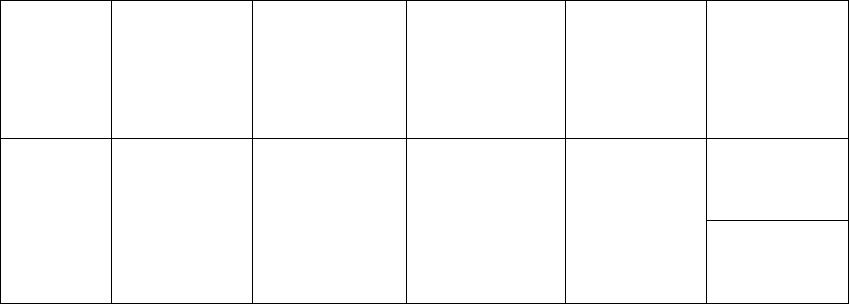 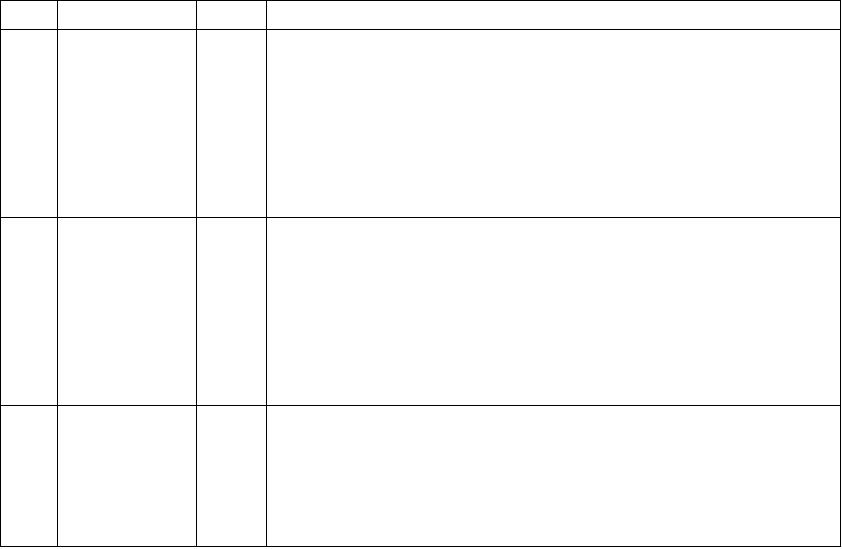 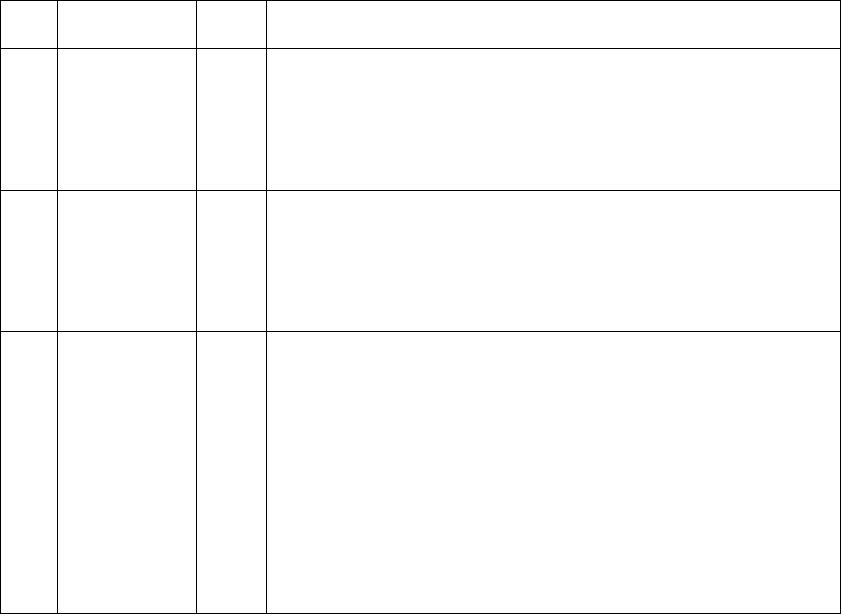 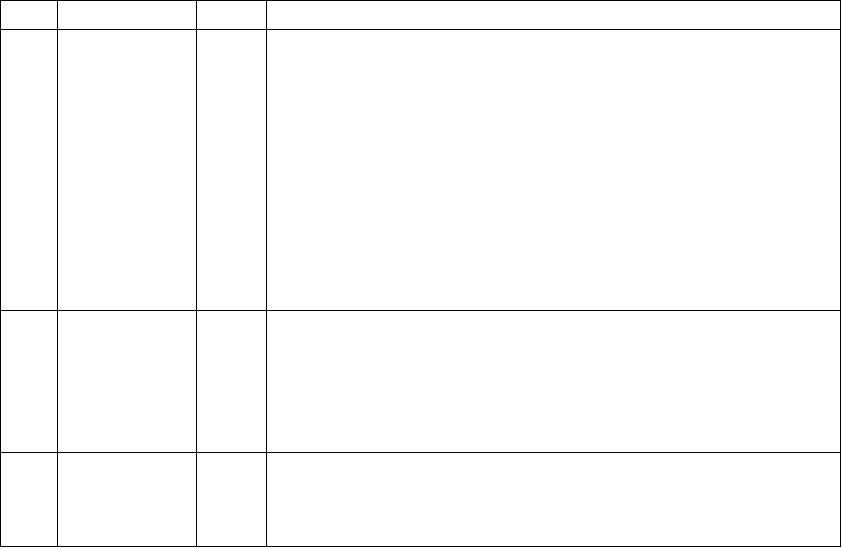 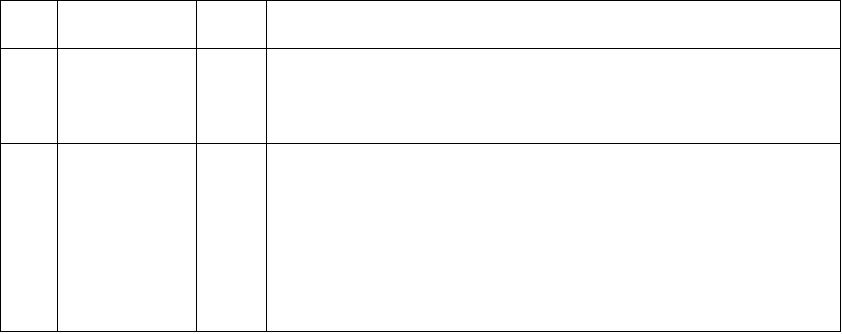 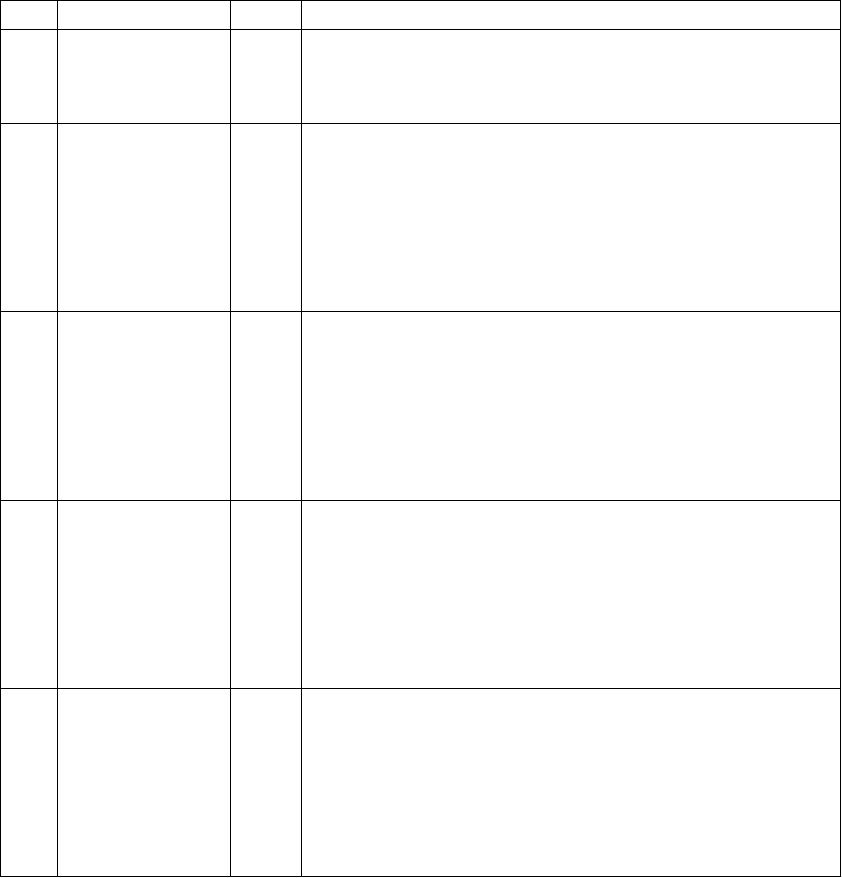 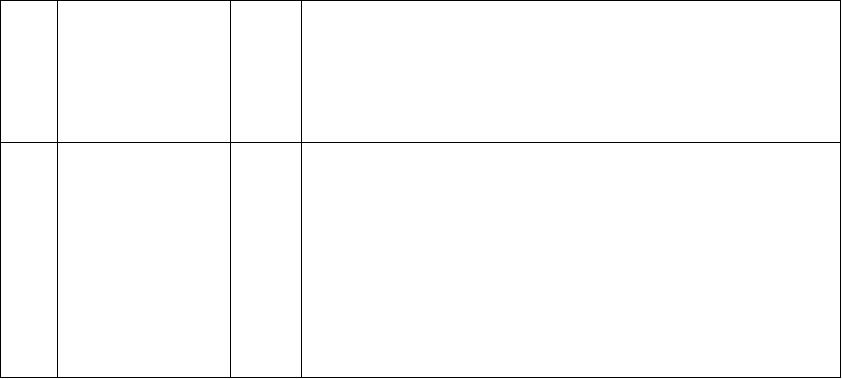 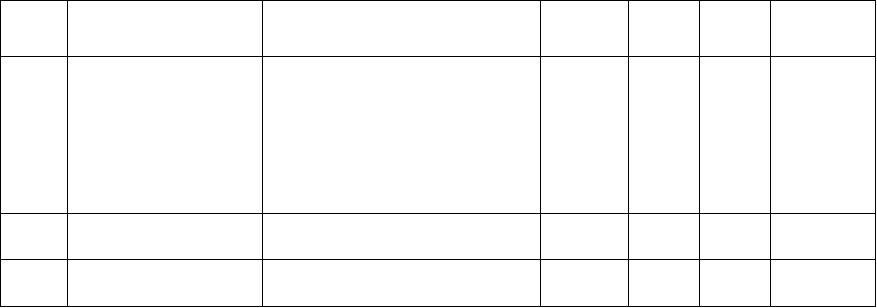 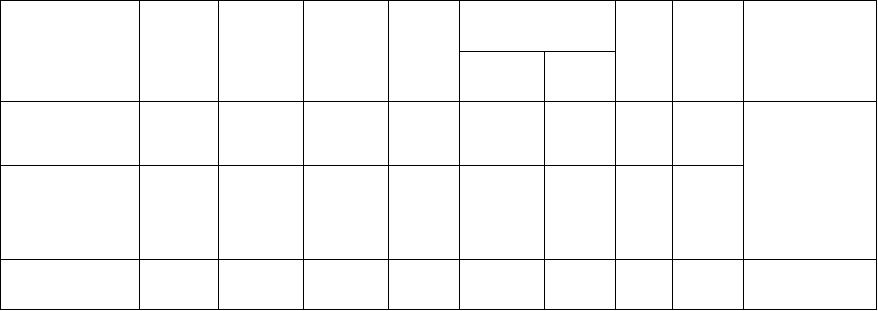 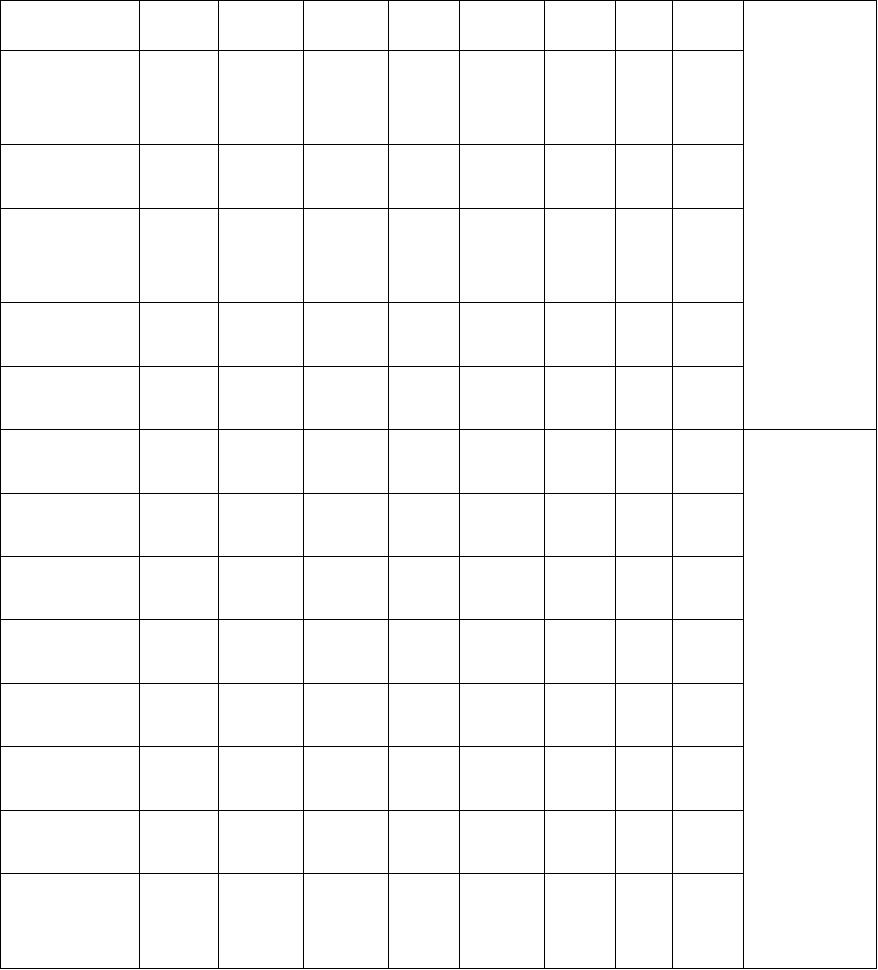 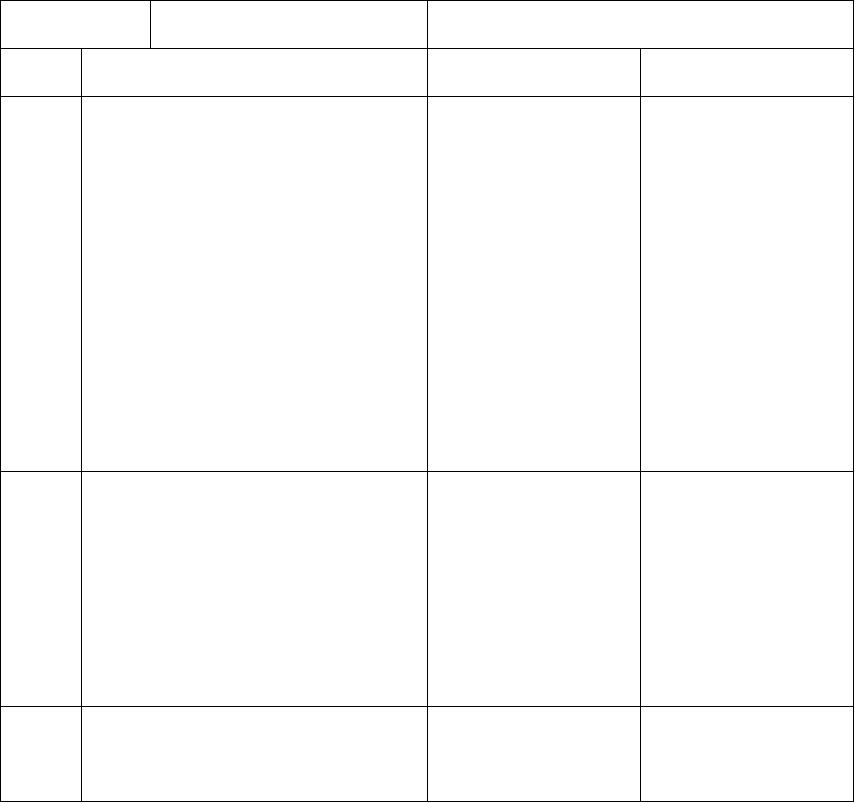 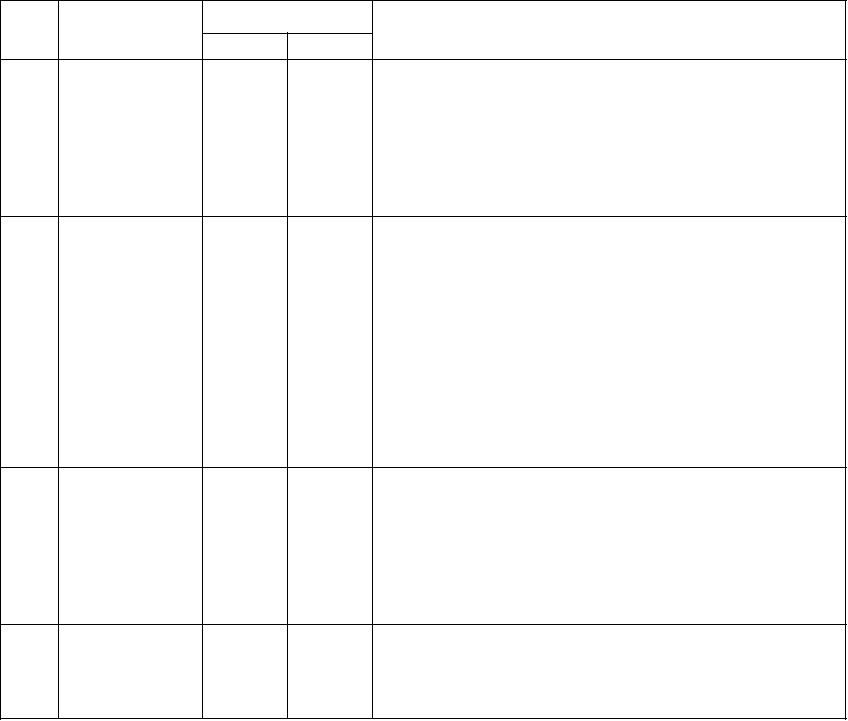 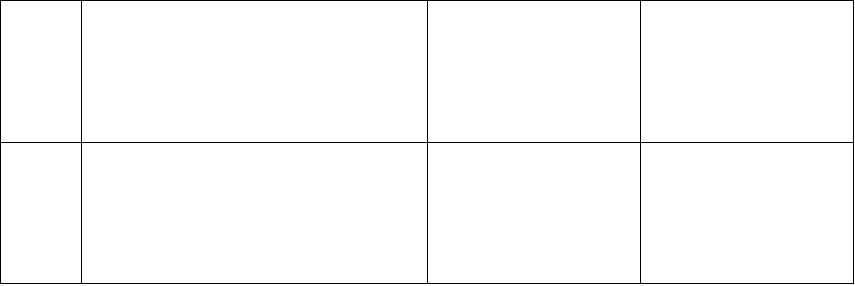 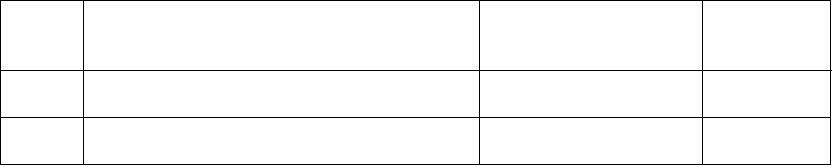 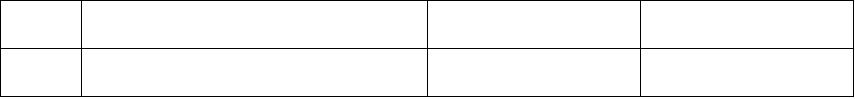 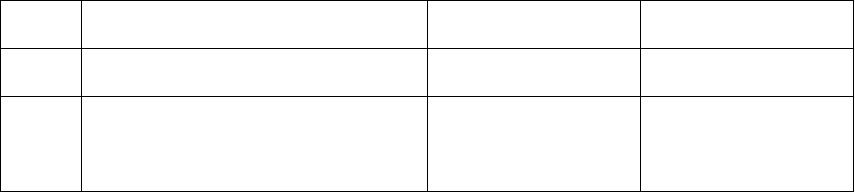 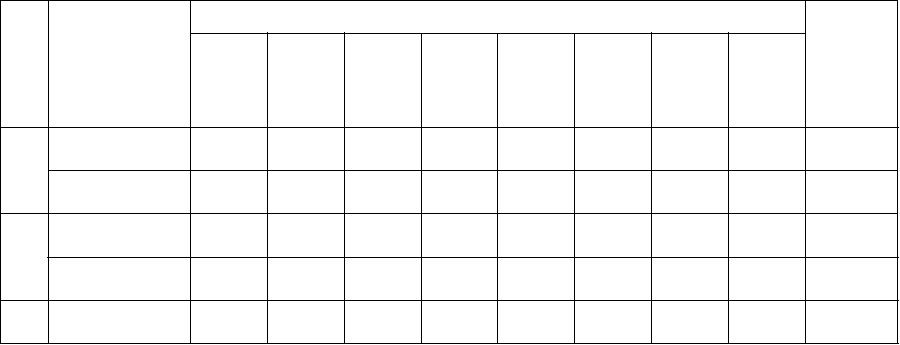 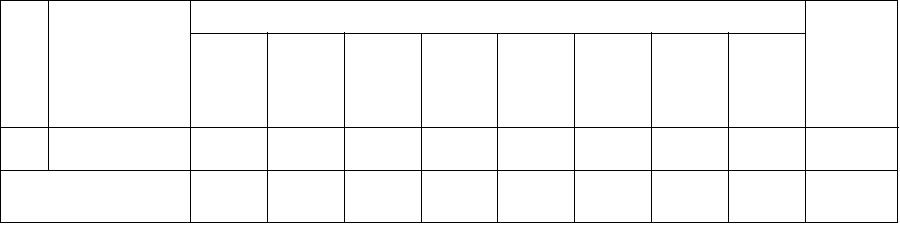 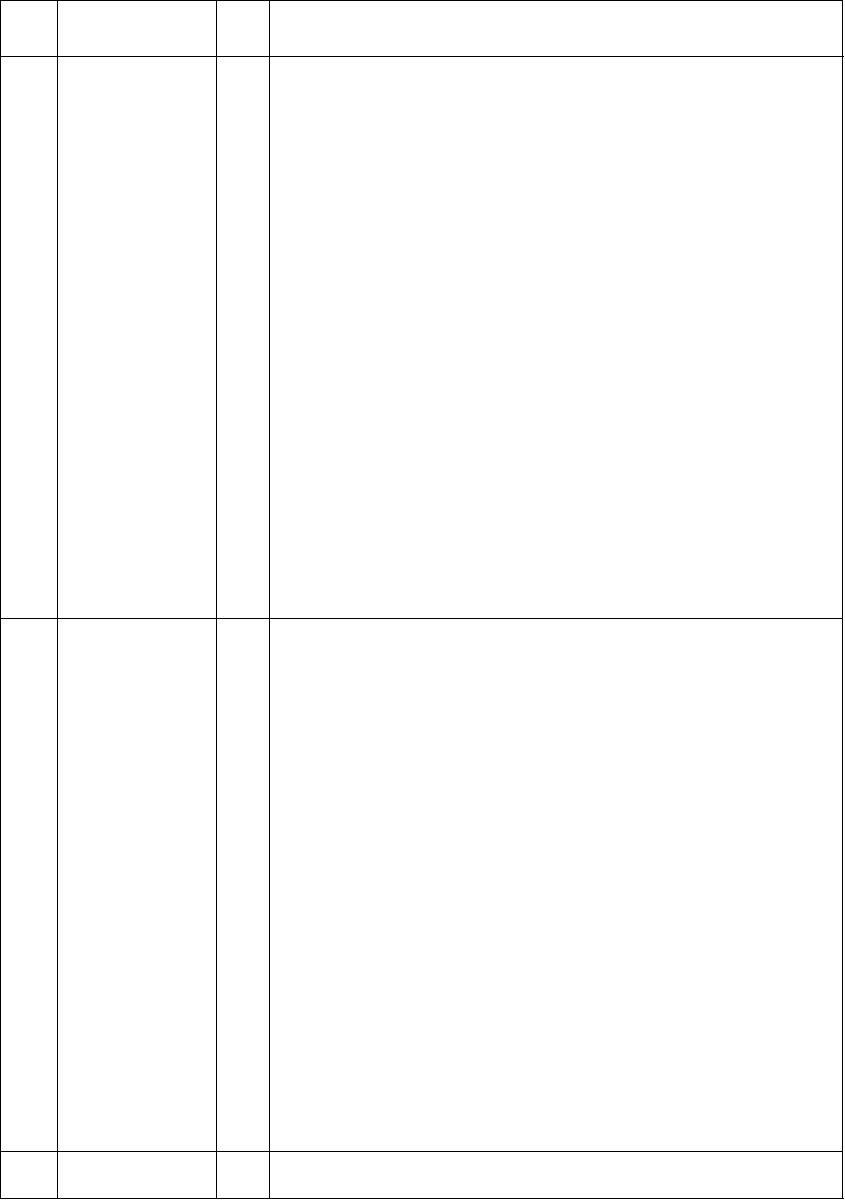 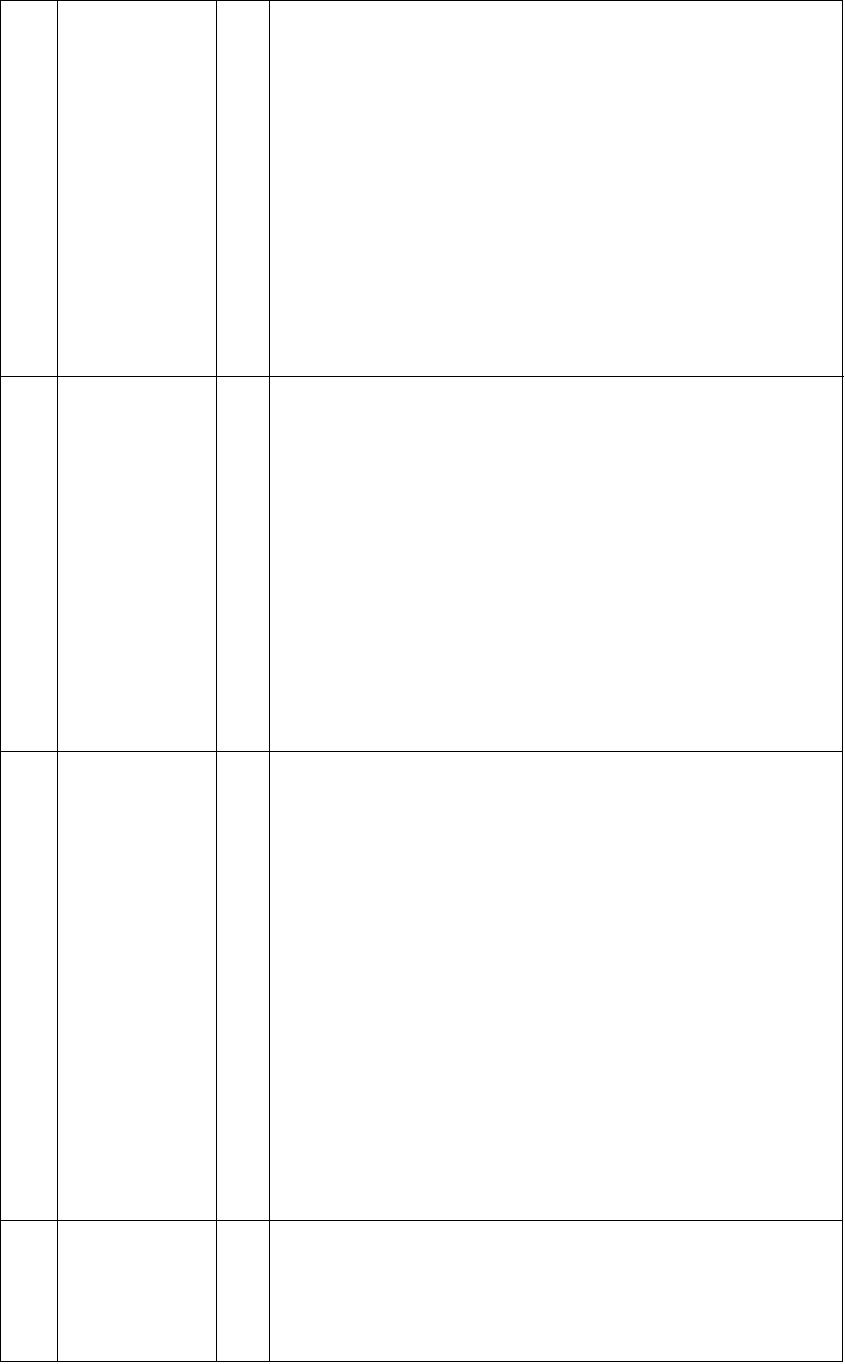 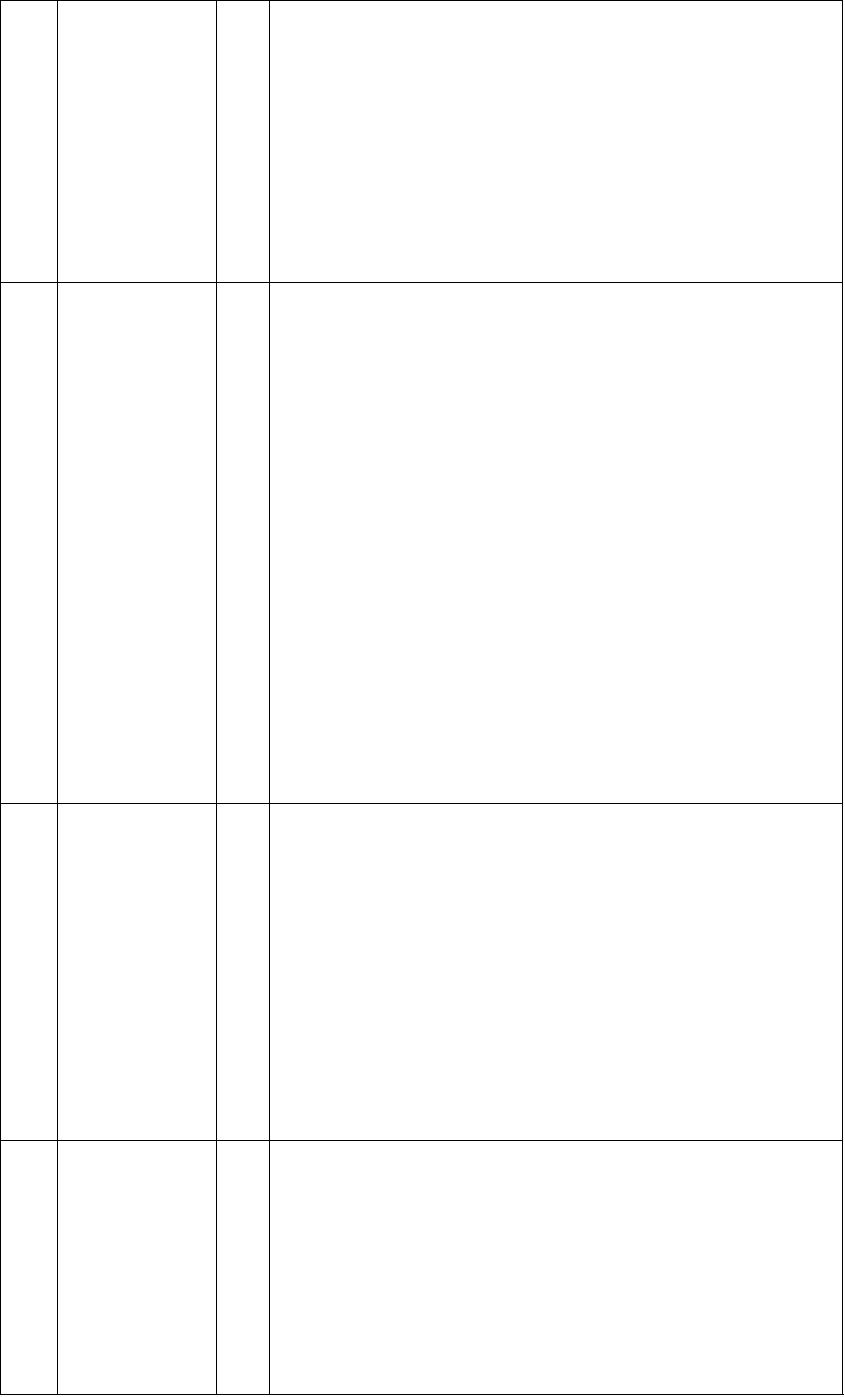 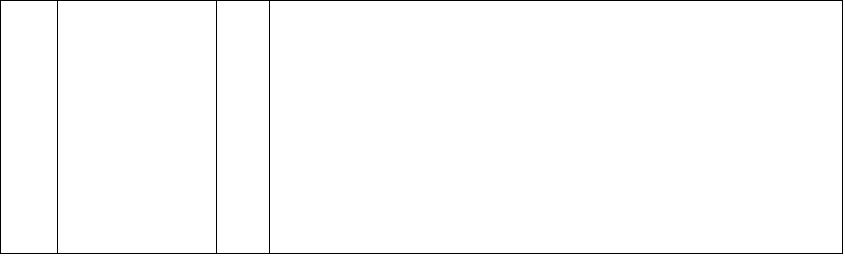 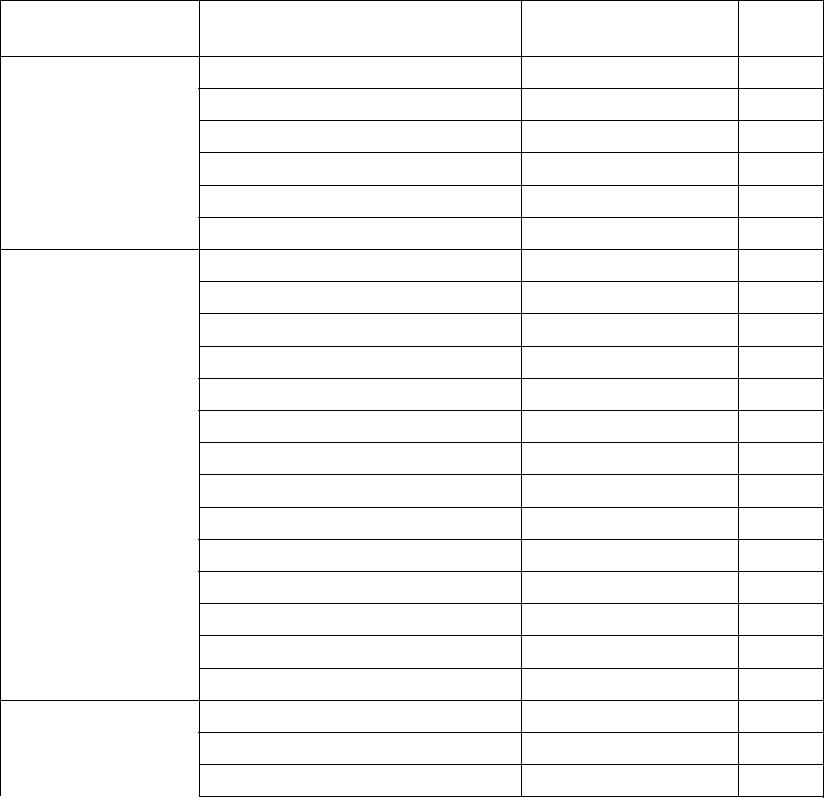 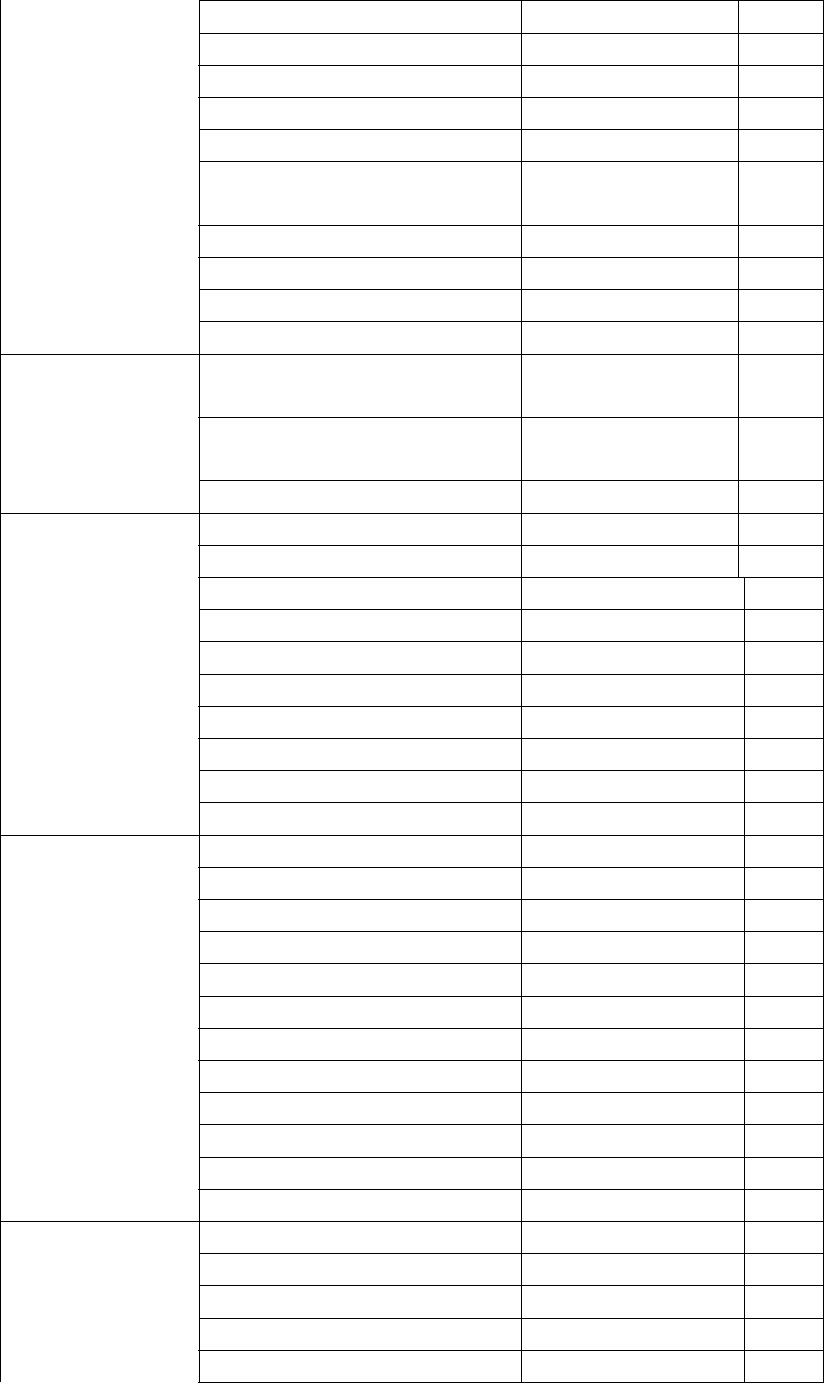 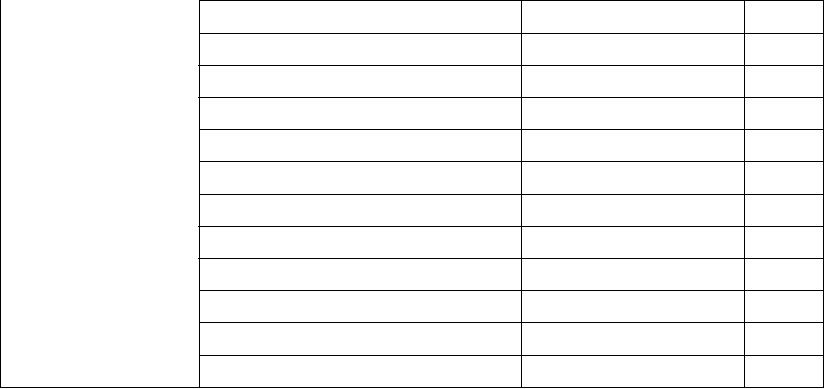 